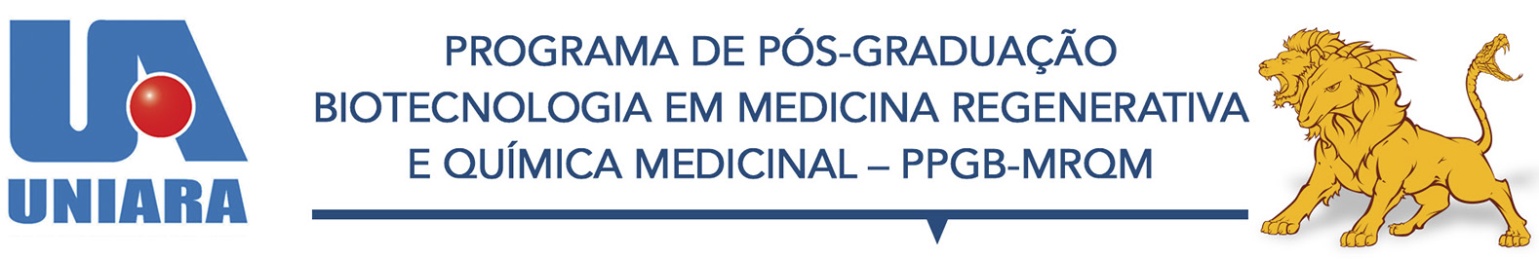 CALENDÁRIO DE REUNIÕES DO CONSELHO DO PROGRAMA1º SEMESTRE DE 2017Dia da semana: 6ª feira // Horário: 14:00h.// Sala:303Despacho nº 004/2017 – PPGB-MRQ/UNIARA, de 23/01/2017- Aprovado em reunião do Conselho do Programa de Pós-Graduação em Biotecnologia em Medicina Regenerativa e Química Medicinal, em reunião de 20/01/2017Prof. Dr. ANDRÉ CAPALDO AMARALCoordenador do Programa de Pós-GraduaçãoBiotecnologia em Medicina Regenerativa e Química MedicinalUNIARAMÊSDATAENTREGA DE DOCUMENTOS NA SECRETARIAEXPEDIÇÃO DA PAUTAJaneiro20/0118/0119/01Fevereiro24/0222/0224/02Março10/0308/0309/03Abril07/0405/0406/04Maio12/0510/0511/05Junho09/0607/0608/06Julho07/0705/0706/07